INDICAÇÃO Nº 5182/2017Indica ao Poder Executivo Municipal a limpeza, capinação, retirada de mato, da calçada, em toda extensão da Rua da Benignidade no Jardim Vista Alegre.Excelentíssimo Senhor Prefeito Municipal, Nos termos do Art. 108 do Regimento Interno desta Casa de Leis, dirijo-me a Vossa Excelência para solicitar, por intermédio do Setor competente, que seja realizada limpeza, capinação, retirada de mato, da calçada em toda sua extensão, na Rua da Benignidade Jardim Vista Alegre. Justificativa:Conforme solicitado pelos moradores e Pais de alunos, que estudam na EMEFEI Professora Terezinha de Jesus Soares Quinalha, situada no Jardim Vista Alegre, e verificando “in loco”, constatamos que a referida via se encontra com muito mato, a calçada a fazer e em toda a sua extensão esta tomada por mato, obstrui a passagem pela mesma, sendo necessários os pedestres e estudante de transitar pela rua, com fluxo de veículos, e excesso de velocidade acima da permitida, coloca em risco a vida dos munícipes e estudantes, podendo com isto ocorrer graves acidentes, necessitando da execução de serviço com máxima URGENCIA. Plenário “Dr. Tancredo Neves”, em 09 de Junho de 2017.                          Paulo Cesar MonaroPaulo Monaro -Vereador Líder Solidariedade-                                      Fotos do local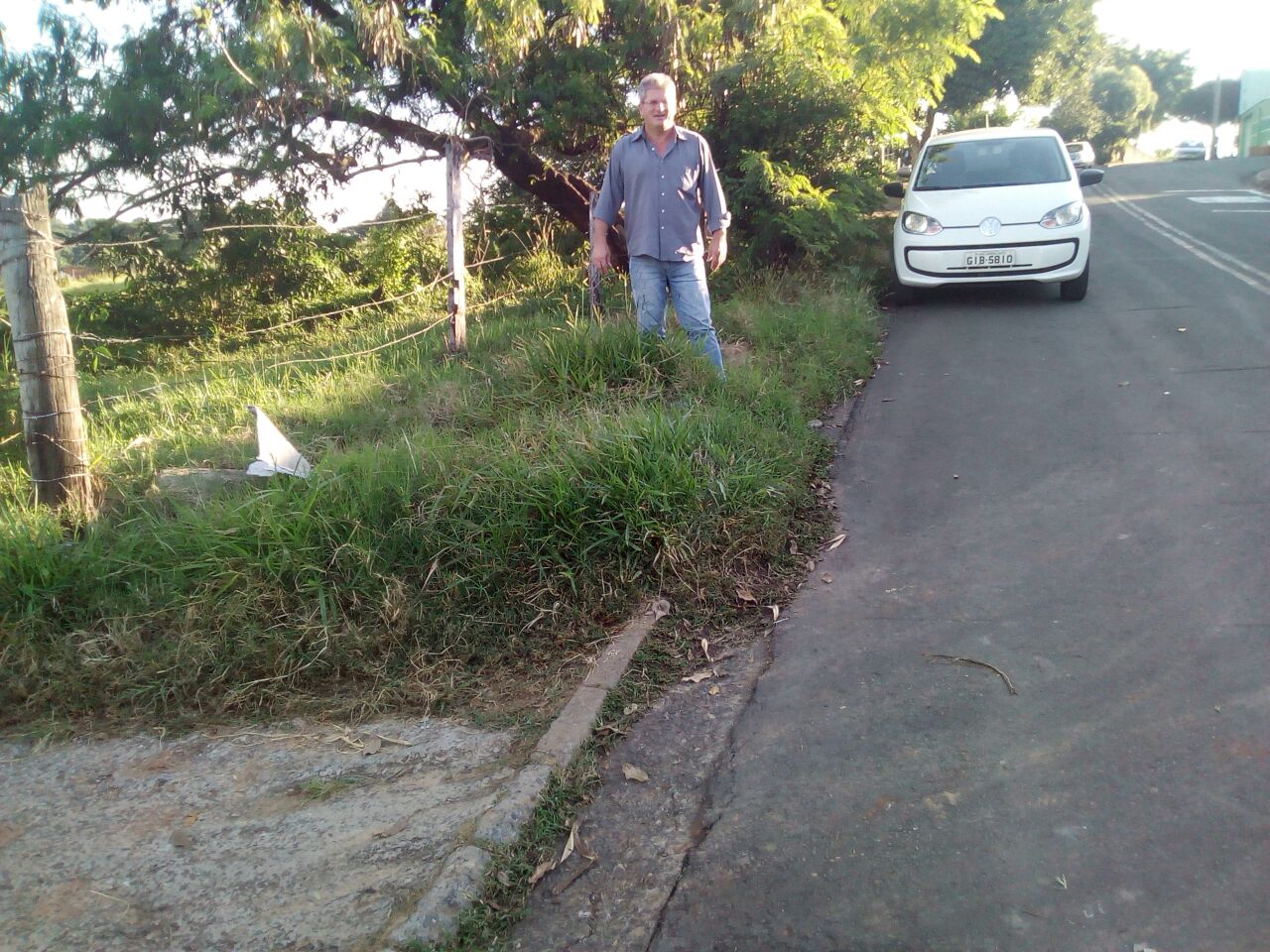 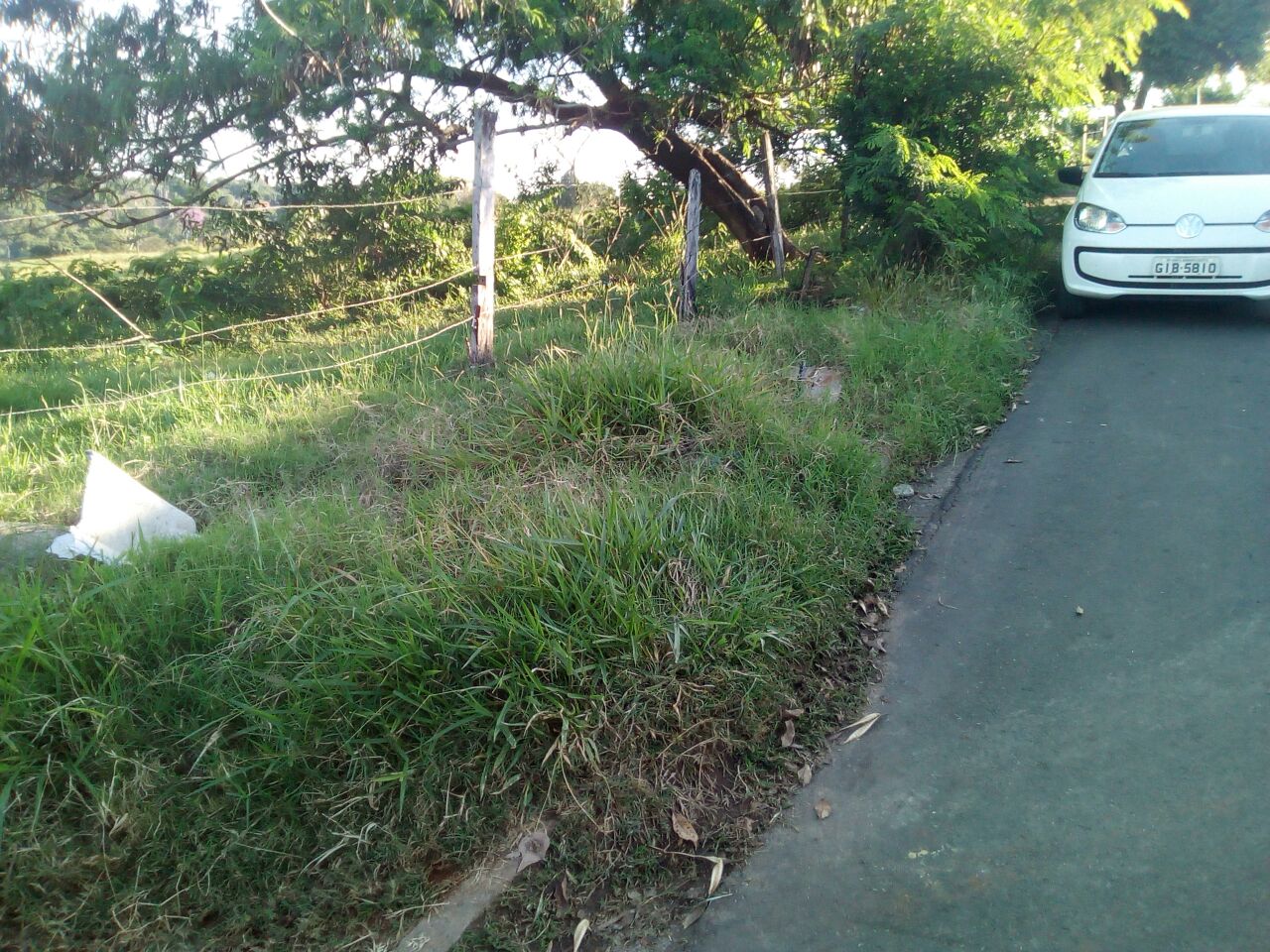 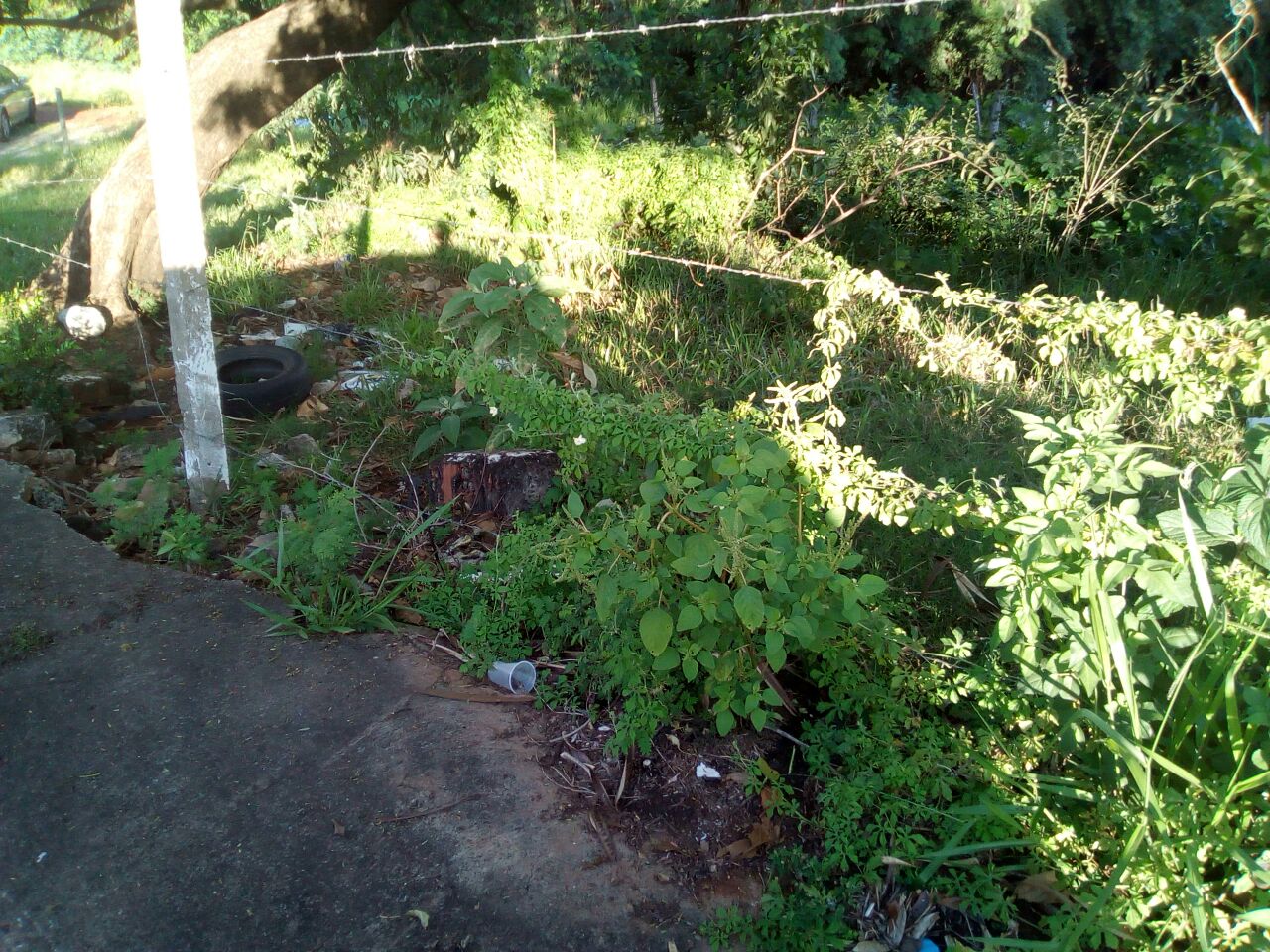 